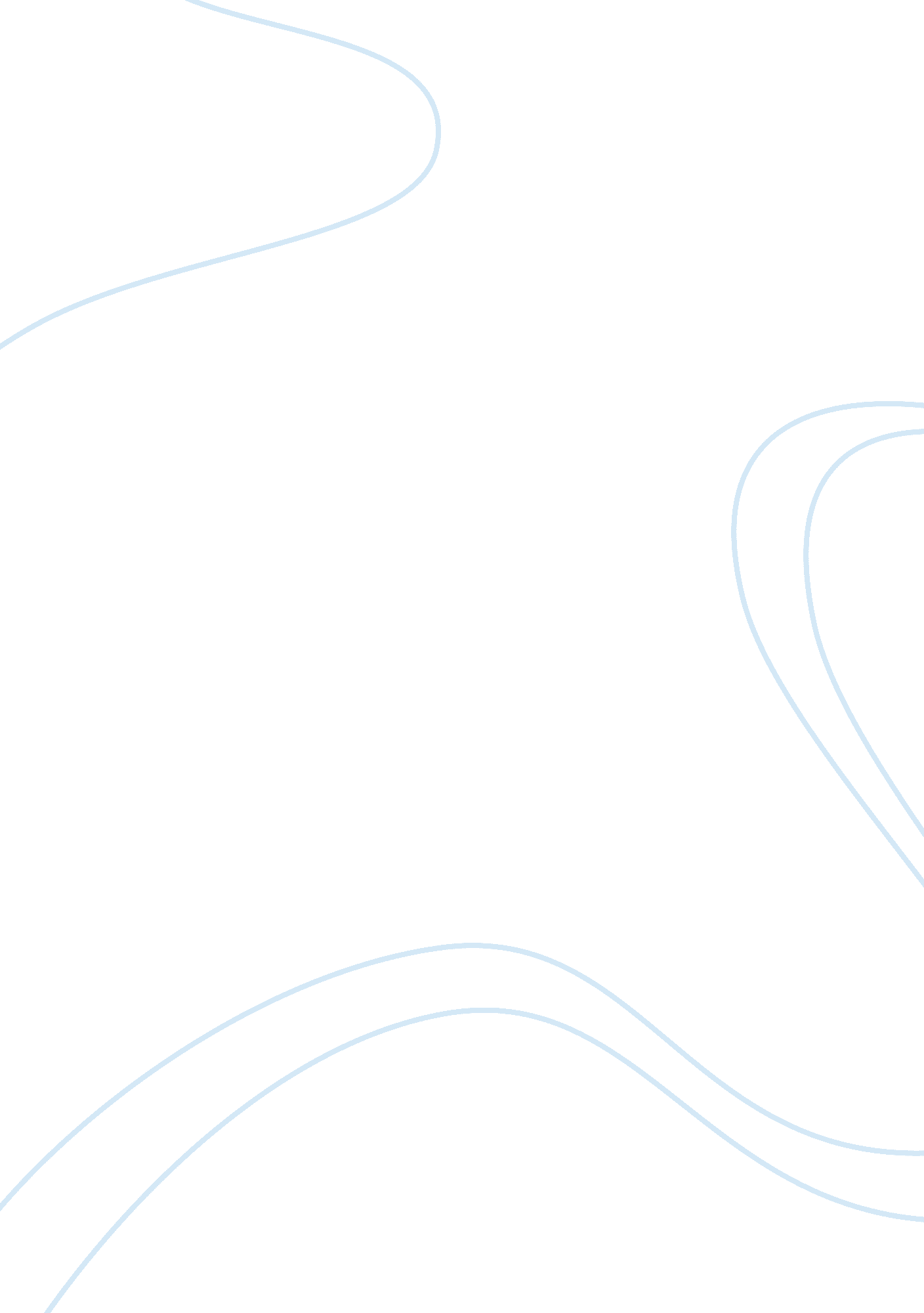 Appeal letter for late submission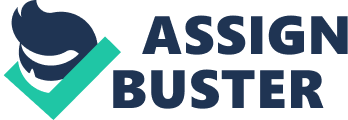 Your Address To whom this may concern: I am writing to appeal the UC Riverside’s decision to revoke my readmission to the school. I had to defer my first acceptance to the university due to the fact that I am an international student and found the tuition expense to be too great and was forced to withdraw. For the past two quarters, I have been attending the school as an extension student. I spent this time waiting for my green card which would lower the cost of tuition. Once this was in order, I decided to reapply for the 2011-2012 school year at the University of California Riverside campus. Due to a family emergency in China, I missed the filing deadline for SIR and it now appears that my admittance to the school might be denied because of this. I would like to ask that the Board of Admissions reconsider this. I am a dedicated student with a passion for learning. I believe that I can attain all of my educational goals at this university and would relish the opportunity to begin again at the University of California Riverside. Thank you for your consideration. Sincerely, Signature Printed Name 